Publicado en Madrid el 07/06/2023 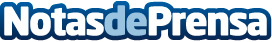 Atos inicia en Madrid las operaciones de pruebas de las aplicaciones TI críticas de los Juegos Olímpicos y Paralímpicos de París 2024Atos ha iniciado las operaciones para probar más de 150 aplicaciones de TI críticas dedicadas a la gestión y retransmisión de los Juegos Olímpicos y Paralímpicos de París 2024Datos de contacto:Jennifer620 059 329Nota de prensa publicada en: https://www.notasdeprensa.es/atos-inicia-en-madrid-las-operaciones-de Categorias: Nacional Telecomunicaciones Madrid Otros deportes Innovación Tecnológica http://www.notasdeprensa.es